Supplementary table 1 Real-time qPCR primer sequences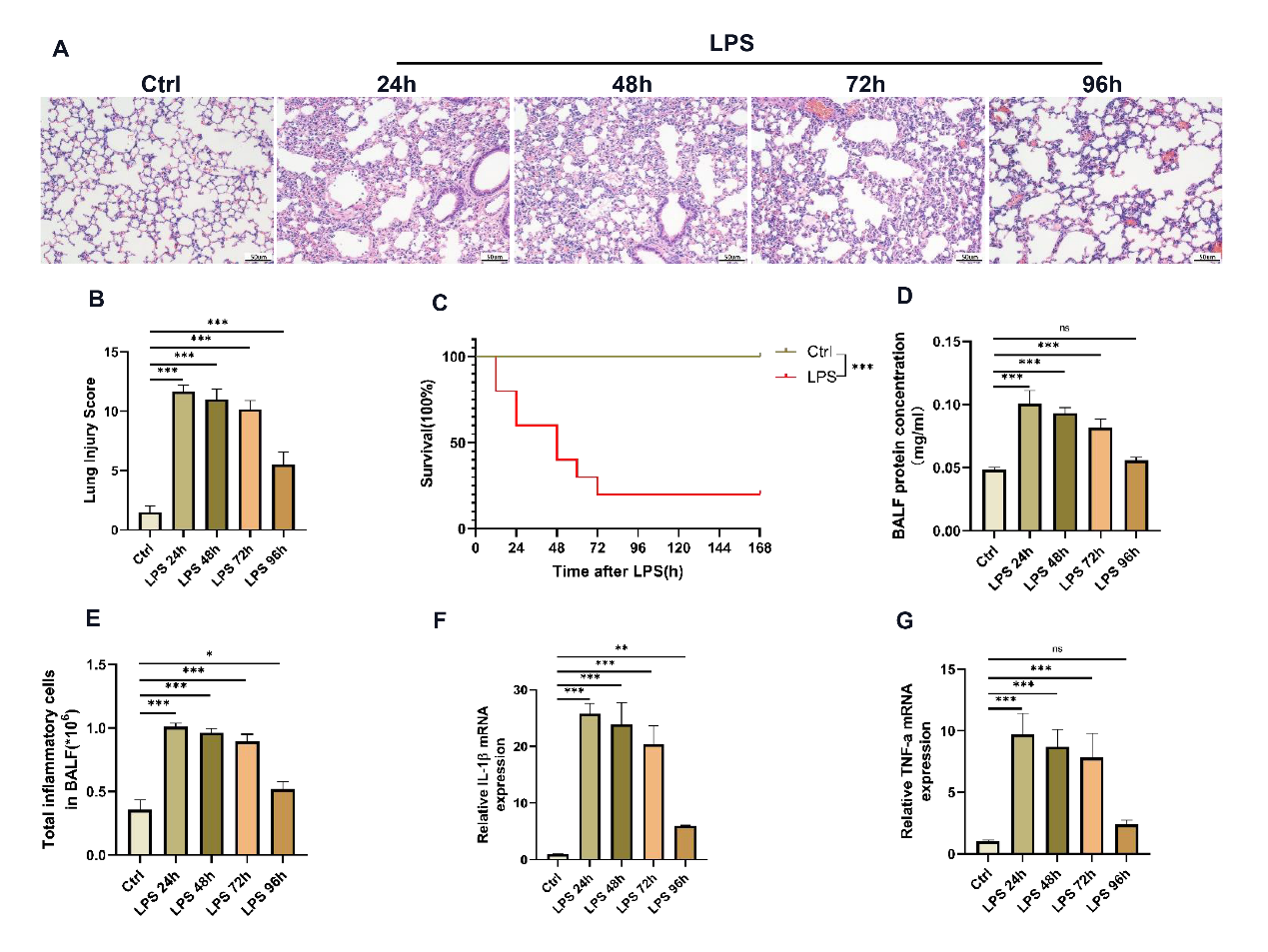 Gene                  Primer                       Sequence (5’-3’)β-actin                   Forward             AGTGTGACGTTGACATCCGTReverse              GCAGCTCAGTAACAGTCCGCIL-1β                    Forward             GCAACTGTTCCTGAACTCAACTReverse              ATCTTTTGG GGTCCGTCAACTTNF-α                   Forward             AAGCCTGTAGCCCACGTCGTAReverse              GGCACCACTAGTTGGTTGTCTTTGGpx4                    Forward             TTCTCAGCCAAGGACATCGAReverse              AGGCCAGGATTCGTAAACCASLC7A11                Forward              TTGGAGCCCTGTCCTATGCReverse              CGAGCAGTTCCACCCAGACFTH1                   Forward              CCATCAACCGCCAGATCAACReverse              GCCACATCATCTCGGTCAAA